Paper-Title (Times New Roman 12)Details of Author(s): Firstname Lastname 1, Firstname Lastname 2 and Firstname Lastname 2,*1 Affiliation 1; e-mail@e-mail.com2 Affiliation 2; e-mail@e-mail.com*Correspondence: e-mail@e-mail.com; Tel.: (optional; include country code; if there are multiple corresponding authors, add author initials)(Times New Roman 10)1. Introduction (Times New Roman 12)The study should be briefly contextualized in the introduction, which should also emphasize its significance. It should explain the significance of the work as well as its goal. Key papers should be referenced, and a thorough analysis of the state of the research field should be conducted. When appropriate, please emphasize disputable and divergent hypotheses. Finally, briefly discuss the work's main goal and highlight its key findings. Please try to make the introduction understandable to scientists who aren't in your field of study. To cite a source, use the "Author-Date" format, such as: (Smith and John [1960] 1970), (Daniel and Marry 2000), (Jones et al. 1995). More information about references can be found at the end of the document. (Times New Roman 11)2. Materials and Methods (Times New Roman 12)The Materials and Methods should be provided in such detail to enable others to replicate the findings and expand on them. Please be aware that making all materials, data, computer code, and protocols related to the publication available to readers signifies that your work will be published. If there are any limitations on the materials' or information's accessibility, kindly state them at the submission stage. While well-established procedures can be quickly presented and properly cited, new protocols and methods should be described in full.Large datasets that are deposited in a publicly accessible database should be identified in research articles that report them, together with the appropriate accession codes. Please indicate that the accession numbers will be provided during review if they have not been obtained at the time of submission. They have to be given before publication.Interventional research involving humans or animals, as well as other studies requiring ethical permission, must indicate the ethical approval code and the authority that granted it.( Times New Roman 11)3. Results (Times New Roman 12)You should portray the study's results in this section in a neutral manner by including data, tables and figures. You can restate your theories and provide answers to your research questions in the discussion area. As the paper's author, you must lead the reader through the analysis without giving too much information about the tables and figures or the narration. Try to provide a broad description so the reader can get an idea from the facts in table.Subheadings may be used to divide and sub-divide this section. It should give a clear and clear explanation of the experimental findings, their analysis, and any possible experimental inferences. In this section, Subsections and Sub-subsections should be organized with section-numbers or bullets; and also the text continues here with Figures and Tables. All figures and tables should be organized in the main text as Figure 1, Table 1, etc. (Times New Roman 11)Example for a table 1Example for a figure 14. Discussion (Times New Roman 12)The findings and their interpretation in light of prior research and the working hypotheses should be discussed by the authors. It is important to discuss the results and their consequences in the broadest perspective possible. It may also highlight potential directions for future research. (Times New Roman 11)5. Conclusion (Times New Roman 12)The key findings from your study are presented in this section. In this regard, you should not reiterate the findings or their analysis but rather make inferences from them. This area of your research is crucial because it gives the reader a sense of the practical ramifications and serves as a guide for his further investigation of the topic. (Times New Roman 11)6. References (Times New Roman 12)In the Reference list and individually listed at the conclusion of the paper, references must be placed in alphabetical order by the first author. Citations and references may be included in the Supplementary Materials as long as they are also listed in this reference section.Examples:(Dudley-Evans, T. and St John, M. (1998). Developments in ESP: A Multi-Disciplinary Approach. Cambridge: Cambridge University Press.)(Leonardi, V. (2009). Teaching Business English Through Translation. Journal of Language & Translation 10-1 March 2009, (2009): 139-153.)(Richards, J. C. (2001). The Role of Textbooks in a Language Program. Cambridge, UK: Cambridge University Press.) (Times New Roman 10)In addition, the following sections will be provided (if applicable).Acknowledgments: You can acknowledge any assistance provided here that isn't addressed in the author contribution or financing sections. This could involve giving administrative and technical help or making in-kind offerings (e.g., materials used for experiments).Conflicts of Interest: Any personal circumstances or interests that can be seen as influencing the presentation or interpretation of published study results must be disclosed by the authors. In the event that there isn't a conflict, kindly write "The authors declare no conflict of interest."AppendixThe appendix is an additional section that can include details and data that are supplemental to the main text. For instance, understandings of experimental details that would disrupt the main text's flow but are still essential to comprehending and replicating the research displayed; figures of replicates for experiments for which representative data is shown in the main text can be added here if brief, or as Supplementary data. Copyright: © 2023 by the authors. Licensee JRSP-ELT (2456-8104). This article is an open access article distributed under the terms and conditions of the Creative Commons Attribution Non-Commercial 4.0 International License. (https://creativecommons.org/licenses/by-nc/4.0/). Crossref/DOI: https://doi.org/10.54850/xxxxxxxxxxx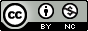 Abstract: Abstracts for research articles should provide a pertinent summary of the work. It should be a maximum of 200 words in one paragraph. We strongly advise authors to use the following format for structured abstracts, but without headings: (1) Background—Set the question being studied in a broad context and emphasize its purpose; (2) Methods—Shortly describe the Main Methods or Treatments Used; (3) Results—Summarize the Main Findings of the Article; and (4) Conclusions—Show the Main Conclusions or Interpretations. The abstract shouldn't exaggerate the key conclusions and should be a fair representation of the paper. It also shouldn't include any outcomes that aren't presented or supported in the body of the text.Keywords: (Suggest four to ten relevant keywords that are both unique to the article and are also widely used in the relevant subject)Title 1Title 2Title 3entry 1datadataentry 2datadata